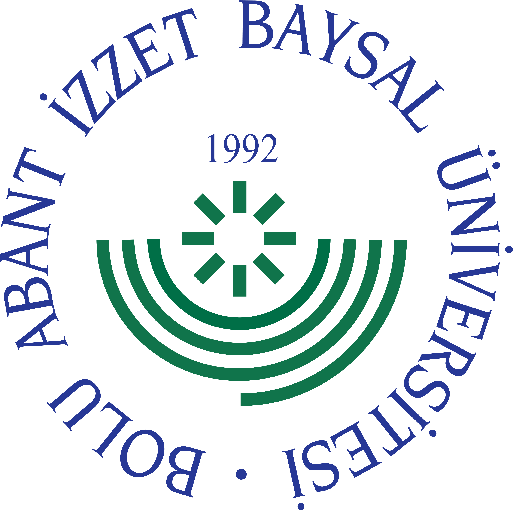 
     GÖREV YETKİ VE SORUMLULUK
FORMU     Bu formda açıklanan görev tanımını okudum. Görevimi burada belirtilen şekilde yerine getirmeyi kabul ediyorum.           ONAYLAYANDoküman NoGT - 126İlk Yayın TarihiBaskı NoRevizyon No/TarihBirimiDöner Sermaye İşletme MüdürlüğüGörev UnvanıSatın Alma ve İhale Birimi PersoneliBağlı Olduğu Yöneticiİşletme MüdürüYerine Vekalet Edecek KişiGörevlendirilen PersonelGörev, Yetki ve SorumluluklarMüdürlüğümüzün altında faaliyet gösteren dokuz birimin ihtiyaçlarını yazışmalar yapmak suretiyle tespit etmek,Kamu kaynağını en etkin şekilde kullanabilmek için gerekli tüm piyasa araştırmalarını yapmak, Tespit edilen ihtiyaçları bütçe durumu gözden geçirilerek ve öncelik sırasına göre temini için 4734 Sayılı Kamu İhale Kanunu ve Merkezi Yönetim Harcama Belgeleri Yönetmeliği’nin öngördüğü esas ve usullerde temini için gerekli evrakları hazırlamak, Ödeme Emri Belgesi ekinde Saymanlığa göndermek, Taşınır İşlem Fişleri düzenleyerek kayıtları tutmak ve gerekli görüldüğü hallerde üst yöneticilere sunmak için hazır bulundurmak, Temin edilen mal veya hizmetin yerinde, zamanında ve faydalı kullanılabilecek olmasını takip etmek, Temin edilen mal veya hizmeti talep eden birimin kullanımına sunmak, İşletme Müdürünün veya Harcama Yetkilisinin vereceği diğer görevleri yapmak, Görevi ile ilgili süreçleri Üniversitemiz Kalite Politikası ve Kalite Yönetim Sistemi çerçevesinde, kalite hedefleri ve prosedürlerine uygun olarak yürütmek. Bağlı bulunduğu yönetici veya üst yöneticilerin, görev alanı ile ilgili vereceği diğer işleri iş sağlığı ve güvenliği kurallarına uygun olarak yapmak, Satın Alma ve Pay Dağıtım Birimi Personeli, yukarıda yazılı olan bütün bu görevleri kanunlara ve yönetmeliklere uygun olarak yerine getirirken İşletme Müdürüne karşı sorumludur.UnvanıTarihAdı SoyadıİmzaUnvanıTarihAdı Soyadıİmza